Teaching NoteUnderstanding TERAIN freeCase Overview: presenting a synopsis of the exerciseIn this case, students will have to find data categories and specific data items set by the professor. They will use the help and support tools available on the TERAIN website. The instructions for the assignment are in the accompanying PowerPoint. Learning objectives for this lessonThe main objective of this exercise is to be able to conduct searches on TERAIN free. Students should be able to differentiate among the three search categories, the environmental impact scores, and the environmental risk indexes. They should also be able to interpret the data they retrieve in the indexes. Teaching approach: how the lesson should be taught and who the target audience isThe target audience is new TERAIN users with little to no previous experience with the platform and the topic of environmental management. The accompanying PowerPoint includes detailed instructions for the assignment. The elements in cursive are for you to adapt depending on the specifications you choose for the assignment. You might also adapt the Power Point depending on whether you are going to use it in a lecture, or directly distribute it among the students. Discussion starter questions that encourage thought and further understanding regarding the content of the lessonHow is data organised in TERAIN? (i.e.: Search category, location in Europe or the US, time frame, and type of comparison)How do the scores and indexes work? (Answer is on the videos on those topics)What conclusions can you draw out of the indexes? (‘How to understand it’ section on the description of each index)Why are the indexes and the platform relevant? (‘Why TERAIN’ section)Feedback and final assessment Consider whether the learning objectives were met. Ask the students for feedback, whether they thought if the assignment was useful and effective or not, and forward us a summary of all of your answers. 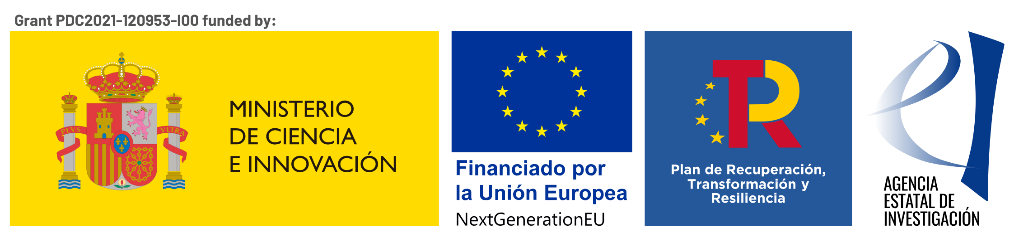 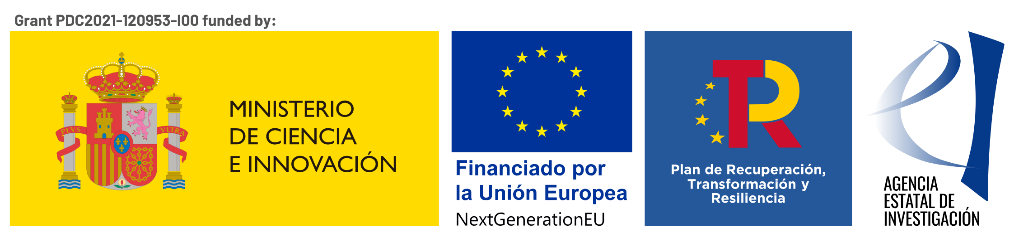 